PISMP Semester 3BM/PJK/KS (Kumpulan 2)Ambilan Julai 2009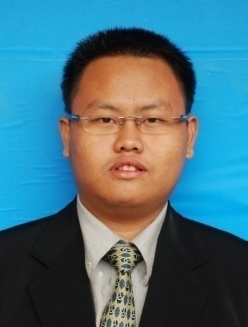 Nama: Andy JutaimNo K/P: 901018-12-5505Bangsa: DusunAgama: KristianNo. telefon: 013-5551487E-mail: ndy_skater@yahoo.com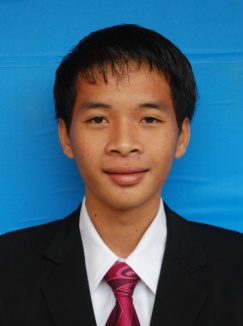 Nama : Daniel bin SalaNo K/P: 911025-12-5705Bangsa : MurutAgama: KristianNo. telefon: 019-8314988E-mail: mailnellz91@yahoo.com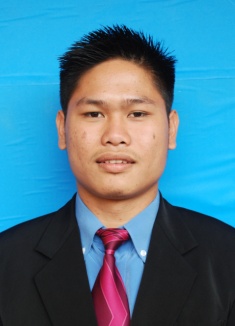 Nama: Hastei DoimiNo K/P: 910613-12-6283Bangsa: DusunAgama: KristianNo. telefon: 019-5314923E-mail: hastei91@gmail.com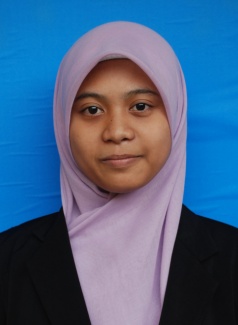 Nama: Jumiati binti YassinNo K/P: 910110-12-6476Bangsa: BugisAgama: IslamNo. telefon: 013-8521156E-mail: jumiati_jue@gmail.com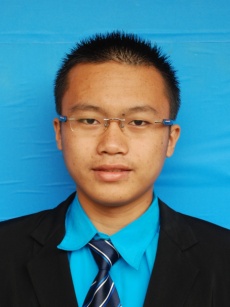 Nama: Max Khennedywheslye PoulusNo K/P: 910621-12-5643Bangsa: DusunAgama: KristianNo. telefon: 014-8672604E-mail: maxleezz@yahoo.com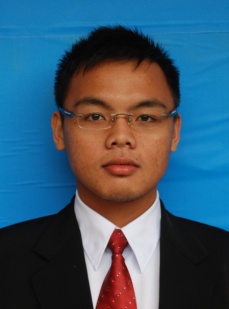 Nama: Mohd. Hidafi bin JeffreyNo K/P: 900121-12-6165Bangsa: DusunAgama: IslamNo. telefon:019-8954172E-mail: HIDAFI_AQUARIUS@yahoo.com.my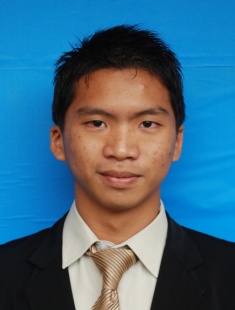 Nama: Mohd. Iqbal bin JaulisNo K/P: 910315-12-6007Bangsa: DusunAgama: IslamNo. telefon: 019-8990334E-mail: ebal_mij@yahoo.com.my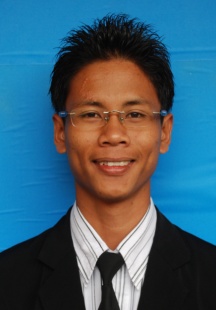 Nama: Mohd. Syukri bin Abdul HalimNo K/P: 901108-12-5859Bangsa: UbianAgama: IslamNo. telefon: 019-5844636E-mail: Khalifah90@yahoo.com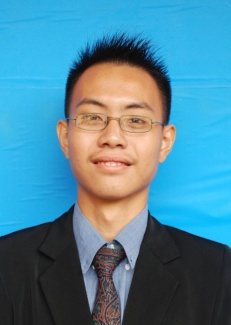 Nama: Pung Kong Tin @ Mohd. Hafizzal Rizal AbdullahNo K/P: 910205-12-5695Bangsa: SinoDusunAgama: IslamNo. telefon: 019-8111973E-mail: Mrpinokio_p@yahoo.com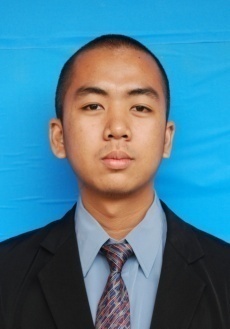 Nama: Muhd. Faizal bin AbinNo K/P: 910428-12-5991Bangsa: DusunAgama: IslamNo. telefon: 014-8658663E-mail: grunger_nvm@yahoo.com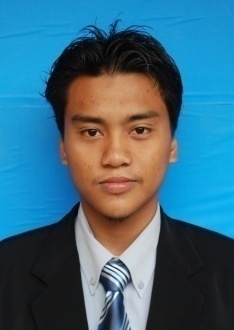 Nama: Mohd. Hadi bin BabaNo K/P: 911024-12-5463Bangsa: BajauAgama: IslamNo. telefon: 019-6259635E-mail: hadie91@gmail.com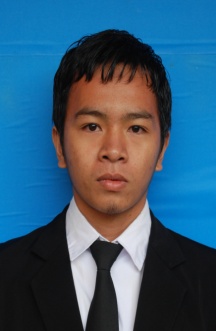 Nama: Nazri bin MuaraNo K/P: 910922-12-5823Bangsa: BisayahAgama: IslamNo. telefon: 013-5421364E-mail: nazorait22@yahoo.com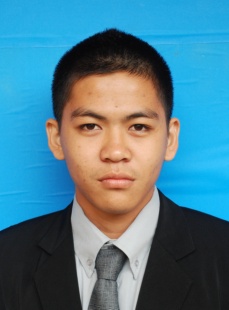 Nama: Rahul MatiusNo K/P: 910924-12-5915Bangsa: DusunAgama: KristianNo. telefon: 019-5303568E-mail: Juim_11@yahoo.com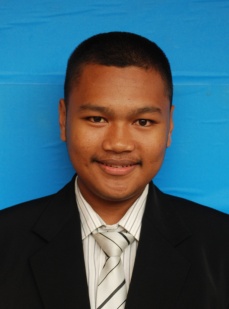 Nama: Rudy bin RoslanNo K/P: 910122-12-6131Bangsa: BugisAgama: IslamNo. telefon: 013-8555365E-mail: rudyroslan91@yahoo.com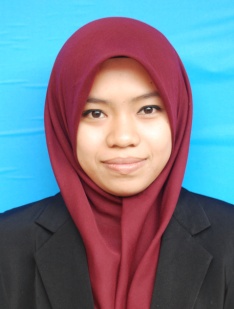 Nama: Siti Fauzela binti MasriNo K/P: 890910-49-5258Bangsa: KedayanAgama: IslamNo. telefon: 014-8649895E-mail: Chiel_Erda@yahoo.com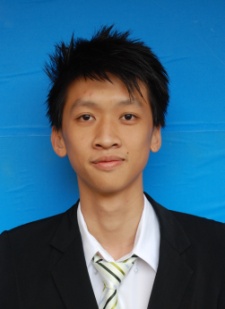 Nama: Wong Li YangNo K/P: 900108-13-7337Bangsa: CinaAgama: KristianNo. telefon: 014-6979798E-mail: kennyang_90@yahoo.com